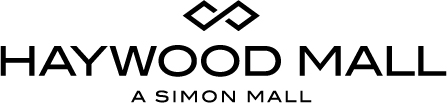 For more information, contact:Becca Meyer/Jennifer Walker BRAVE Public Relations404.233.3993bmeyer@bravepublicrelations.com/ jwalker@bravepublicrelations.com FOR IMMEDIATE RELEASEHaywood Mall to welcome Corporate Deli, Mandarin Express and GrilledHollister Co., Palmetto Moon, Man Cave and LensCrafters also relocating to better serve the Upstate shopperGREENVILLE, S.C. (August 3, 2017) – Simon (NYSE:SPG), a global leader in premier shopping, dining and entertainment destinations, announced today that Corporate Deli, Mandarin Express and Grilled will join the recently announced Grill Marks as part of Haywood Mall’s wide array of delicious dining options. In addition, Hollister Co. is now open in a new space, Man Cave will relocate in August and Palmetto Moon and LensCrafters plan to relocate to new storefronts in fall 2017. “As the premier shopping destination in the Upstate area, we’re always seeking new ways to create a high-quality experience for our shoppers,” said Sarah Brocker, director of marketing and business development at Haywood Mall. “With these new dining options and refreshed storefronts from several shopper favorites, we hope to offer the community an enhanced experience when visiting Haywood Mall.”Featuring specialty gifts, South Carolina lifestyle apparel and the largest collegiate section for Clemson and University of South Carolina fans, Palmetto Moon will relocate in November to a 6,557 square foot store on the lower level between Belk and Champs. Hollister Co. is a Southern California lifestyle retailer geared towards offering hip, casual and trendsetting styles for energetic guys and girls. Upscale in design, yet authentic in character, Hollister Co. is always of the highest quality at a price teens can afford. The stylish retailer has relocated to a 4,426 square foot state-of-the-art prototype in the Sears wing on the upper level next to Gap and Gap Kids.LensCrafters is a leader in optical retailing that offers complete vision care with the highest technology, and stylish quality eyewear in one location. The store will relocate to a 2,136 square foot space featuring the latest concept design on the upper level between Crazy 8 and Vans in Fall 2017. For more information about LensCrafters, visit www.lenscrafters.com.Shoppers will find the perfect auto and sports-themed décor and memorabilia for that secluded space at Man Cave. Opening in August, Man Cave will be relocating to a 2,087 square foot store on the lower level between Regis Salon and Jarman Shoes. Corporate Deli is a local, family owned and operated deli committed to providing quality cuisine that is unsurpassed in taste, freshness and distinction. Offering cooked to order gourmet sandwiches, Corporate Deli now open in the Food Court next to Starbucks.Specializing in the authentic tastes of Asia, Mandarin Express offers bold flavors, fresh ingredients and superior quality. Coming in summer 2017, it will be located in the Food Court next to Sarku Japan.  Grilled offers a variety of skewers including chicken, steak, lamb and shrimp, along with refreshing sides of soups, salads and rice pilaf. Arriving in October, Grilled will be located in the Food Court next to Sarku Japan.  About Haywood Mall Haywood Mall is the preeminent shopping center in South Carolina. Serving a six-county, upstate trade area, Haywood Mall is a two-level, enclosed, super-regional shopping center and is located off I-85, a main North-South interstate between Atlanta, Ga. and Charlotte, N.C. Offering a spectacular shopping experience for discerning consumers, Haywood Mall features five anchor stores: Sears, Belk, Dillard’s, JCPenney and Macy’s, and includes shopper  favorites such as Apple, Banana Republic, Coach, J.Crew, Francesca’s Collection, Sephora, Williams-Sonoma and many others.  For a map and store listings, as well as directions, events and job listings, visit www.simon.com or call 864-288-0512. Visit Haywood Mall on Facebook, Twitter and Instagram.###